Формирование первоначальных навыковзвукового анализа у детей с нарушениями речи.В данной статье  представлены собственные методические разработки, направленные на формирования умения у детей дошкольного возраста узнавать речевые и неречевые звуки,  различать слова – термины, необходимые при выполнении звукового анализа слова. Прежде чем научить ребёнка слышать речевые звуки, различать их между собой, выделять на слух любой звук из состава слова, определять последовательный ряд звуков в слове, необходимо помочь ребенку понять значение самого термина «звук». Если в активном словаре  отсутствуют такие термины как  звук, ряд, слог, слово, середина слова, начало слова, конец слова, если ребёнок затрудняется в этих понятиях,  то  неизбежны трудности в выполнении заданий по звуковому анализу слова.   Введение ребёнка в мир звуков целесообразнее начать  с игр, базирующихся  на материале знакомых русских народных сказок. Такие сказки помогают не только познакомить детей с миром неречевых звуков, но и дают возможность сформировать представление  о понятии «звук», не имеющего конкретного образа.  Чаще всего само понятие  «звук» заменяется детьми названием самого предмета (слышу водичку, слышу бумагу, листья и т.д.). Понимание термина «звук» очень быстро можно закрепить при обыгрывании всем известной сказки «Курочка Ряба»,  предложив  детям самим пофантазировать и закончить сказку  на новый лад. Такой  момент, несомненно,  поможет детям независимо от возраста младшего, среднего или старшего без труда ответить на вопрос: «Что ты слышишь?», а заодно уточнить ещё несколько понятий таких как: «ряд»,  «звуков много», «разные звуки».   Используя настольный театр,  дети рассказывают сказку «Курочка Ряба», изменяя окончание сказки. Предлагаю один из вариантов продолжения сказки:   « Добрая и умная курочка Ряба очень любила дедушку с бабушкой.    Думала она, думала и придумала: « Чтобы  дедушка с бабушкой  были всегда весёлыми и никогда не плакали,  снесу  я для них  не золотые,  не простые, а «Звуковые яички». Каждый  день дедушка с бабушкой слушали «Звуковые яички» и отгадывали, что они слышат: «Я слышу звук!» - удивился дедушка,  а когда раскрыл скорлупки  яичка,  добавил: «Так  стучал кубик».  «И я слышу звук - обрадовалась бабушка - Так гремел бубенчик» и т.д.   Эмоциональный  восторг вызывает у детей игра «Звуковые яички», она помогает закрепить слово-термин «звук» и продолжить развитие мелкой моторики ребёнка дошкольного возраста.   Как показывает практика, у многих детей появляется  желание вновь и вновь  вернуться к занимательной игре - сказке.  В новой изменённой сказке звучит название самостоятельных высказываний: «Я слышу звук. Так звучит (стучит, звенит, гремит) предмет». «Звуковые яички» выставляют перед дедом с бабой в ряд и безошибочно отвечают на такие вопросы:  Звуки одинаковые или разные? (Разные).   Как стоят звуки? (В ряд).   Уточнение и закрепление  образования термина ряд  проходит в доступной  и интересной для детей форме.     На материале  ещё одной русской народной сказки «Репка».  Ребята знакомятся, что такое ряд и как его построить, принимают непосредственное участие в заданиях, требующих образования ряда из фигурок настольного театра. Дети учатся располагать героев в ряд в направлении слева направо. Определить местонахождение героя  в ряду (в начале, средине или в конце). Прослушав, весёлую потешку дети без труда, узнают сказку.      Тянут, тянут Дедка с Бабкой        Из земли большую репку.        А за Бабкой Внучка, Жучка, Кошка -        Помогают тянуть репку.       Не хватает  у них сил.       Может  мышку пригласить?       Что за сказка? Отгадай.      Дети выстраивают фигурки,  в ряд, отвечая на вопросы: - Кто вначале пришёл тянуть репку?- Кто последний прибежал? - Как все герои выстроились? (в линейку, в ряд - показать жестом).- Мы все видим этот ряд. Он начинается слева. Поднимите левую руку. Запомните: здесь начало ряда. Мышка прибежала последняя. Здесь конец ряда. А между ними,  в середине ряда кто стоит? (Бабка, Внучка, Жучка, Кошка). Детям предлагается продолжить сказку на новый лад. Предлагаю один из вариантов: «Не хотим стоять мы вряд, а хотим все погулять!»  Хорошо! Потрудились, всем полезно погулять. -  Ответил дед. Все разбежались, а Дед сидит репку сторожит.    Забеспокоился Дед, не потерялся  ли кто? Стал всех звать:  «Тили-тили тесто все на своё место!».  Прибежали Жучка, Внучка,Рядом Бабка с Мышкой, А в конце уселась Кошка . Непорядок в сказке стал,Кошка, место потеряла. Отвечай скорей, малыш,Кошка, где сейчас сидит? (Дети выставляют фигурки)Испугался дед за сказку не справиться ему одному. Просит он детей помочь.-Тили-тили тесто мышка (кошка, жучка, внучка, бабка) иди на своё место.- Тили-тили тесто чье  пустое место?Так по подсказке детей перестраивается весь ряд в соответствии с содержанием  сказки.    Игра продолжается. Не хотим стоять мы в ряд, в прятки все хотим играть!  Герои сказки меняются местами в ряду (Игра «Что изменилось»).  Дети снова помогают героям сказки найти свои места.Дед: Тили-тили тесто, чьё пустое место?                                 Сказка помогает уточнить значение такие  понятия как: место, средина ряда, начало ряда,  конец ряда, слева, справа.При обыгрывании и изменения содержания сказки «Теремок» дети не только закрепляют знакомые понятия, но и знакомятся с новыми понятиями: гласные звуки, количество  звуков, в начале, в конце, средине слова слова. Дети  придумывают конец сказки. Первый вариант. Пришёл к теремку медведь косолапый  скучно ему одному в лесу и бродить. Предложил он животным в прятки поиграть.  Первой из теремка вышла мышка, а за ней лягушка, зайка, лисонька и волчок  (дети выставляют фигурки). Кто вначале вышел к медведю? Кто последний, в конце?,                 Мишка, мишка  начинай                 Поскорей нас сосчитай.                 Раз, два, три, четыре, пять                 Мишка будет нас искать!Медведь объясняет, кого, где нашёл, и просит всех встать в ряд. Животные   перебегают,  с  одного места на другое и медведю не удаётся узнать, кто же стоит в конце ряда. Второй вариант. Построили звери теремок лучше прежнего. Стали они в себе гостей созывать в игры играть, концерты устраивать. Прилетела тётушка Сова и стала уроки проводить, пению учить. Каждый персонаж поёт, свой определенный звук: Мышка – И, Лягушка – А, Зайчик – Э, Лисичка – О, Волк – У, Медведь рычит – Ы.   Дети очень скоро запоминают певучие звуки, и сами становятся исполнителями, стараясь произнести или спеть «свой» звук как можно выразительнее. Они многократно меняют силу, длительность и высоту звучания каждого гласного. Поют дорожку звуков из 3-4 звука, придумывают слова с названным звуком.Литература.Волкова Л. С. и др. Логопедия. М. 1989.Максаков А. И., Тумакова Г. А. Учите, играя. М. 1983.Селиверстова В. И. Игры в логопедической работе с детьми. П/ред. М., 1979.  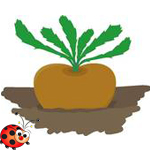 